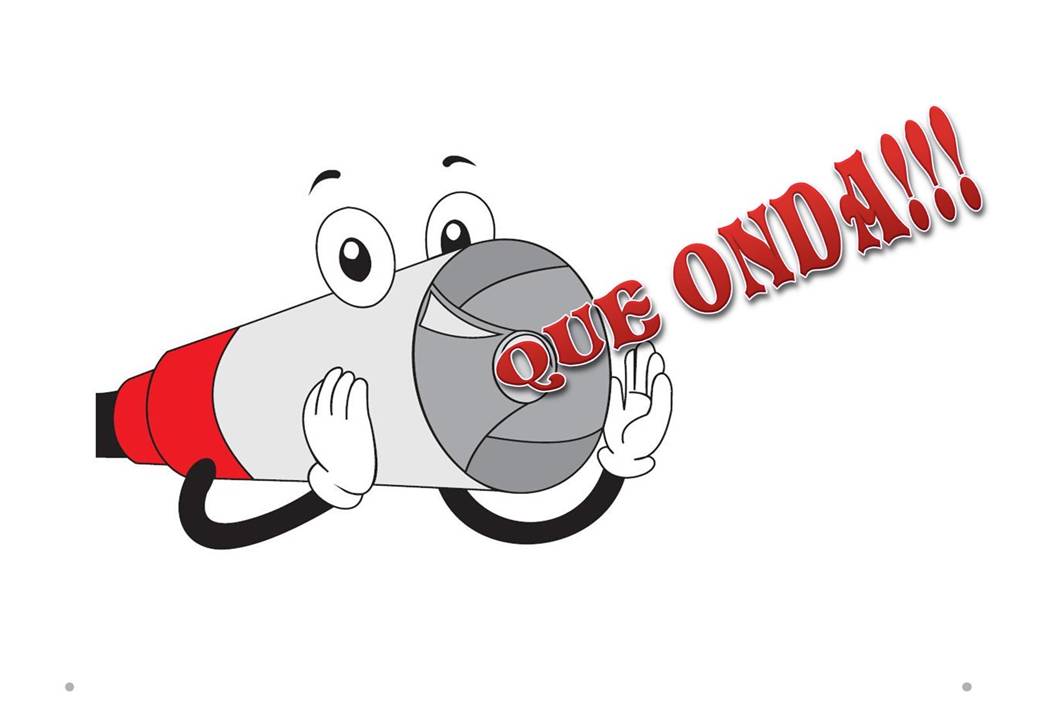 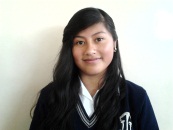 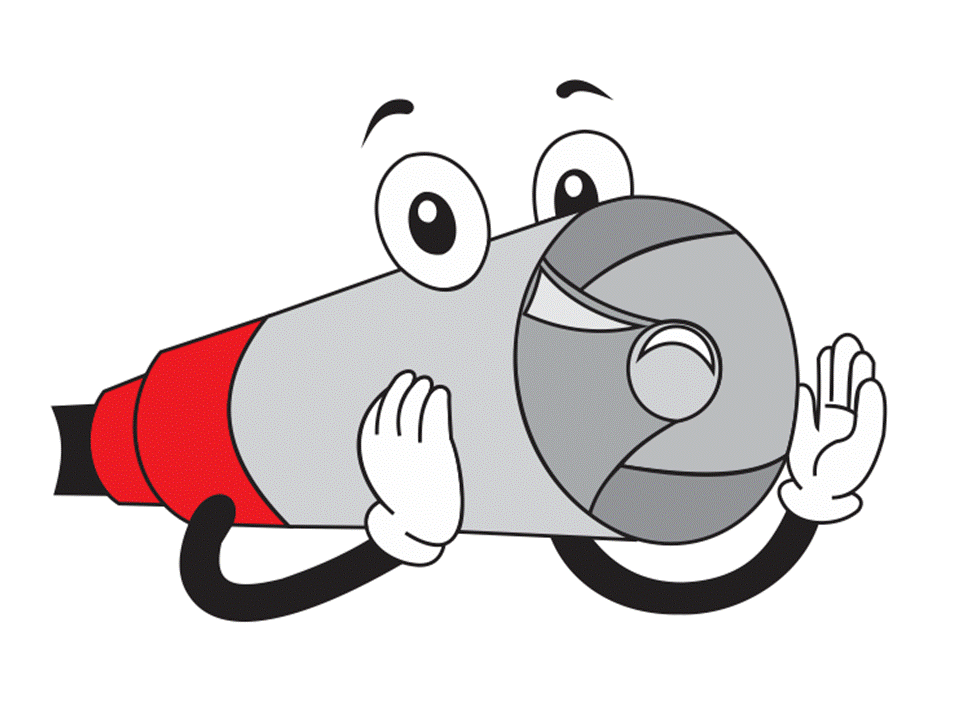 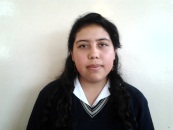 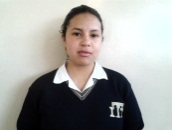 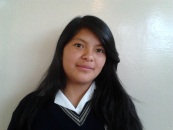 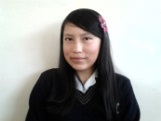 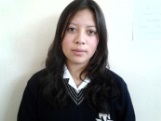 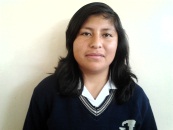 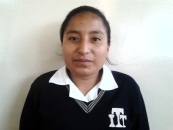 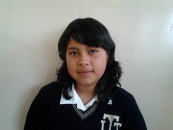 0000